YOZGAT HAVALİMANI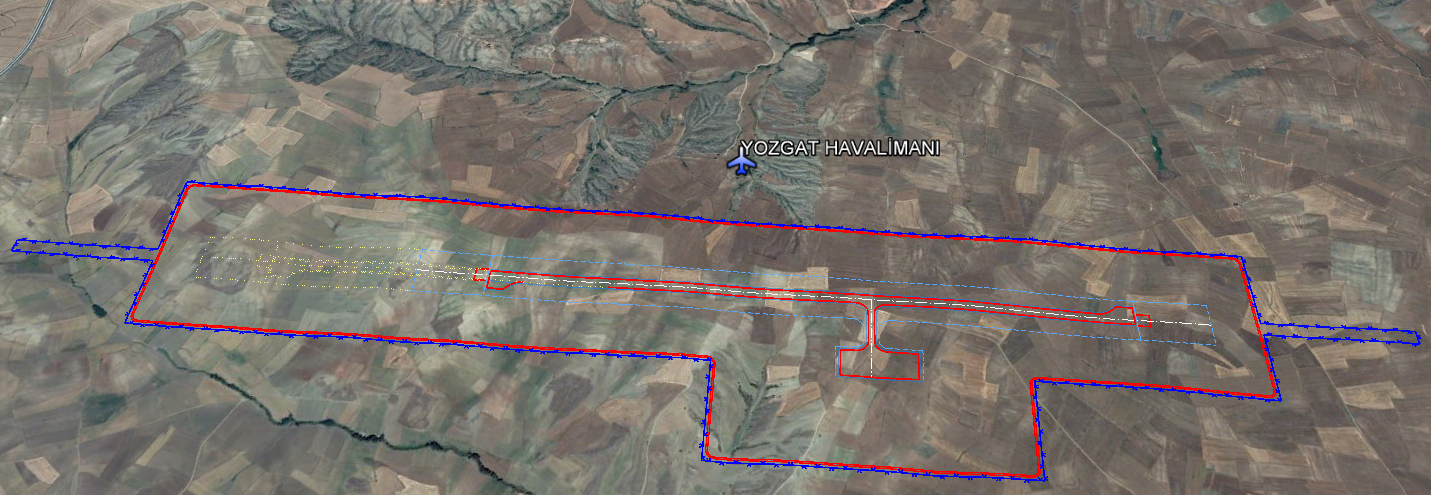 Proje Bedeli		: 2.983.118.000 TL (Altyapı + Üstyapı)Konumu	: Merkeze 15 km mesafede Deremumlu Fakıbeyli mevkiiAltyapı inşaatı			Proje Bedeli			: 1.286.118.000 TLİhale Bedeli			: 176.352.094,83 TL (Rev. Söz. Bedeli: 211.466.653,01 TL)Teknik Özellikler		: Pist				: 2600 m x 45 mApron			: 300 m x 120 mTaksirut			: 265 m x 24 mGerçekleşme			: % 95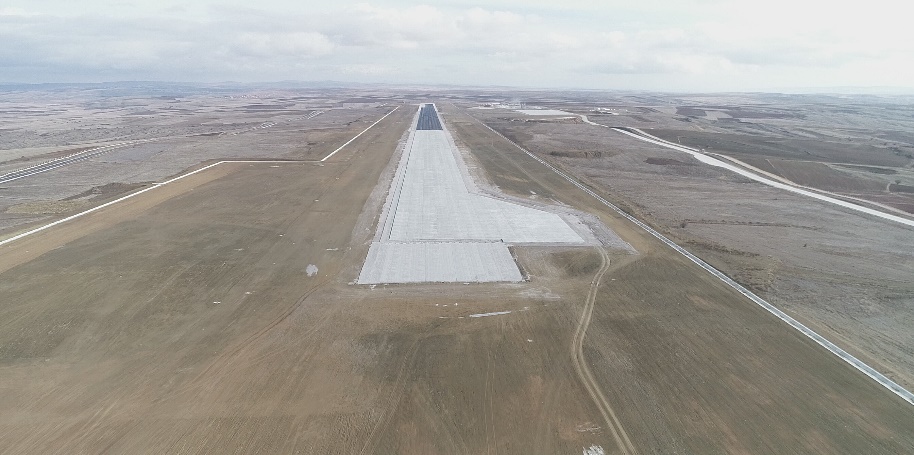 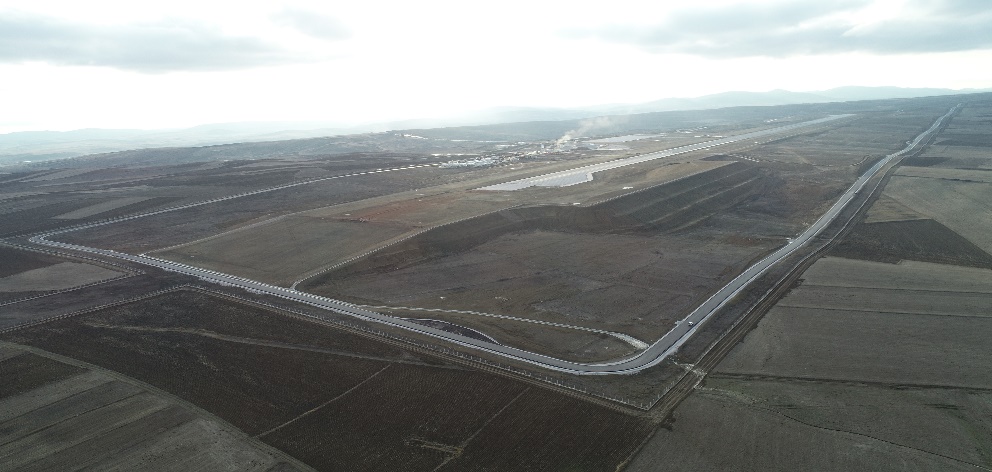 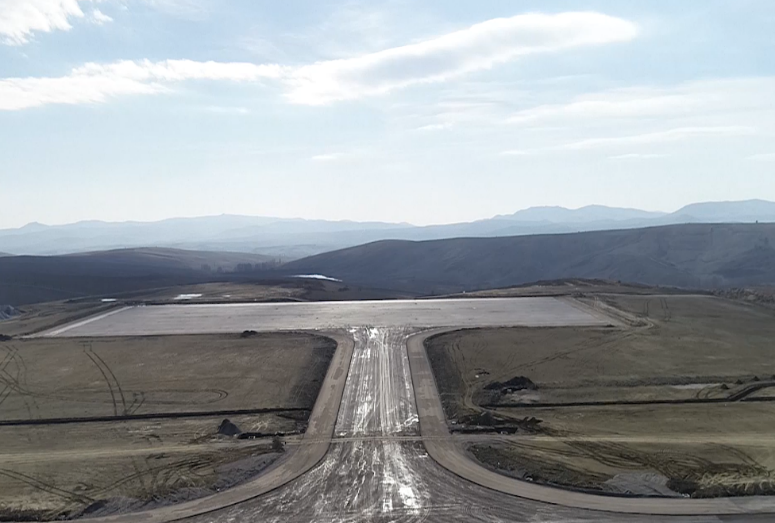 